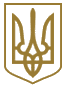 ОДЕСЬКА МІСЬКА РАДАРІШЕННЯвід 16.03.2016 р. N 443-VIIПро внесення змін до Міської цільової програми "Здоров'я" на 2015 - 2017 роки, затвердженої рішенням Одеської міської ради від 10 червня 2015 року N 6723-VIВідповідно до пункту 22 частини 1 статті 26 Закону України "Про місцеве самоврядування в Україні", частин 1, 2 статті 18 Основ законодавства України про охорону здоров'я, у зв'язку з необхідністю уточнення формулювання заходів, передбачених Міською цільовою програмою "Здоров'я" на 2015 - 2017 роки, затвердженою рішенням Одеської міської ради від 10 червня 2015 року N 6723-VI, Одеська міська рада вирішила:1. Внести наступні зміни до Міської цільової програми "Здоров'я" на 2015 - 2017 роки, затвердженої рішенням Одеської міської ради від 10 червня 2015 року N 6723-VI:1.1. Викласти розділ 1 "Паспорт Програми" у новій редакції (додаток 1).1.2. Викласти розділ 6 "Ресурсне забезпечення Програми" у новій редакції (додаток 2).1.3. Викласти додаток до Програми у новій редакції (додаток 3).2. Контроль за виконанням цього рішення покласти на постійну комісію Одеської міської ради з питань охорони здоров'я.Додаток 1
до рішення Одеської міської ради
16.03.2016 N 443-VII1. ПАСПОРТ
Міської цільової програми "Здоров'я" на 2015 - 2017 рокиДодаток 2
до рішення Одеської міської ради
16.03.2016 N 443-VIIРесурсне забезпечення Міської цільової програми "Здоров'я" на 2015 - 2017 рокиДодаток 3
до рішення Одеської міської ради
16.03.2016 N 443-VIIНапрямки діяльності та заходи Міської цільової програми "Здоров'я" на 2015 - 2017 рокиМіський головаГ. Труханов1.Ініціатор розроблення ПрограмиДепартамент охорони здоров'я Одеської міської ради2.Розробник ПрограмиДепартамент охорони здоров'я Одеської міської ради3.Відповідальний виконавець ПрограмиДепартамент охорони здоров'я Одеської міської ради4.Учасники ПрограмиДепартамент охорони здоров'я Одеської міської ради, департамент інформації та зв'язків з громадськістю Одеської міської ради, департамент праці та соціальної політики Одеської міської ради, управління капітального будівництва Одеської міської ради5.Термін реалізації Програми2015 - 2017 роки6.Загальний обсяг фінансових ресурсів, необхідних для реалізації Програми, усього, у тому числі:147555,2 грн.6.1.Кошти бюджету м. Одеси147555,2 грн.Секретар радиО. ПотапськийОбсяг коштів, які пропонується залучити на виконання Програми2015 рік2016 рік2017 рікУсього витрат на виконання Програми
(тис. грн.)Усього, у т. ч.75198,272357,00,0147555,2бюджет м. Одеси75198,272357,00,0147555,2Секретар радиО. ПотапськийN з/пПерелік заходів ПрограмиСтрок виконання заходуВиконавціДжерела фінансуванняОрієнтовані обсяги фінансування (вартість), тис. грн., у тому числі:Орієнтовані обсяги фінансування (вартість), тис. грн., у тому числі:Орієнтовані обсяги фінансування (вартість), тис. грн., у тому числі:Орієнтовані обсяги фінансування (вартість), тис. грн., у тому числі:Очікуваний результатN з/пПерелік заходів ПрограмиСтрок виконання заходуВиконавціДжерела фінансуванняУсього2015 рік2016 рік2017 рікОчікуваний результат1. Поліпшення надання амбулаторної допомоги дорослому населенню шляхом наближення первинної медико-санітарної допомоги до місця проживання1. Поліпшення надання амбулаторної допомоги дорослому населенню шляхом наближення первинної медико-санітарної допомоги до місця проживання1. Поліпшення надання амбулаторної допомоги дорослому населенню шляхом наближення первинної медико-санітарної допомоги до місця проживання1. Поліпшення надання амбулаторної допомоги дорослому населенню шляхом наближення первинної медико-санітарної допомоги до місця проживання1. Поліпшення надання амбулаторної допомоги дорослому населенню шляхом наближення первинної медико-санітарної допомоги до місця проживання1. Поліпшення надання амбулаторної допомоги дорослому населенню шляхом наближення первинної медико-санітарної допомоги до місця проживання1. Поліпшення надання амбулаторної допомоги дорослому населенню шляхом наближення первинної медико-санітарної допомоги до місця проживання1. Поліпшення надання амбулаторної допомоги дорослому населенню шляхом наближення первинної медико-санітарної допомоги до місця проживання1. Поліпшення надання амбулаторної допомоги дорослому населенню шляхом наближення первинної медико-санітарної допомоги до місця проживання1. Поліпшення надання амбулаторної допомоги дорослому населенню шляхом наближення первинної медико-санітарної допомоги до місця проживання1.1.Забезпечення ЦПМСД необхідним обладнанням відповідно до табелів оснащення2015 - 2017 рр.Департамент охорони здоров'я Одеської міської ради, Центри первинної медико-санітарної допомогиБюджет м. Одеси3000,11173,81826,30,0Зменшення кількості ургентної госпіталізації хворих із серцево-судинними захворюваннями на 5 %, підвищення доступності для населення до спеціалізованої ЛОР та офтальмологічної допомоги1.2.Створення пунктів невідкладної допомоги та забезпечення їх транспортною складовою2017 р.Департамент охорони здоров'я Одеської міської радиБюджет м. Одеси0,00,00,00,0Підвищення якості надання амбулаторної невідкладної допомоги1.3.Забезпечення навчання лікарів за спеціалізацією "Загальна практика - сімейна медицина"2015 - 2017 рр.Департамент охорони здоров'я Одеської міської радиБюджет м. Одеси0,00,00,00,0Стовідсоткове укомплектування лікарями загальної практики центрів первинної медико-санітарної допомоги та амбулаторійВсього за напрямком діяльностіВсього за напрямком діяльностіВсього за напрямком діяльностіВсього за напрямком діяльностіБюджет м. Одеси3000,11173,81826,30,02. Зниження захворюваності, інвалідності та смертності від серцево-судинних та судинно-мозкових захворювань2. Зниження захворюваності, інвалідності та смертності від серцево-судинних та судинно-мозкових захворювань2. Зниження захворюваності, інвалідності та смертності від серцево-судинних та судинно-мозкових захворювань2. Зниження захворюваності, інвалідності та смертності від серцево-судинних та судинно-мозкових захворювань2. Зниження захворюваності, інвалідності та смертності від серцево-судинних та судинно-мозкових захворювань2. Зниження захворюваності, інвалідності та смертності від серцево-судинних та судинно-мозкових захворювань2. Зниження захворюваності, інвалідності та смертності від серцево-судинних та судинно-мозкових захворювань2. Зниження захворюваності, інвалідності та смертності від серцево-судинних та судинно-мозкових захворювань2. Зниження захворюваності, інвалідності та смертності від серцево-судинних та судинно-мозкових захворювань2. Зниження захворюваності, інвалідності та смертності від серцево-судинних та судинно-мозкових захворювань2.1.Розробка комп'ютерної програми диспансерного нагляду та критеріїв включення до реєстру пацієнтів з високим ризиком розвитку серцево-судинних та судинно-мозкових захворювань2016 - 2017 рр.Департамент охорони здоров'я Одеської міської ради, департамент інформації та зв'язків з громадськістю Одеської міської радиБюджет м. Одеси0,00,00,00,0Профілактика тяжких серцево-судинних ускладнень у пацієнтів з серцево-судинними захворюваннямиВсього за напрямком діяльностіВсього за напрямком діяльностіВсього за напрямком діяльностіВсього за напрямком діяльностіБюджет м. Одеси0,00,00,00,03. Заходи з мотивації відповідального ставлення до збереження здоров'я3. Заходи з мотивації відповідального ставлення до збереження здоров'я3. Заходи з мотивації відповідального ставлення до збереження здоров'я3. Заходи з мотивації відповідального ставлення до збереження здоров'я3. Заходи з мотивації відповідального ставлення до збереження здоров'я3. Заходи з мотивації відповідального ставлення до збереження здоров'я3. Заходи з мотивації відповідального ставлення до збереження здоров'я3. Заходи з мотивації відповідального ставлення до збереження здоров'я3. Заходи з мотивації відповідального ставлення до збереження здоров'я3. Заходи з мотивації відповідального ставлення до збереження здоров'я3.1.Розробка та впровадження локальних клінічних протоколів (маршруту пацієнтів з ішемічною хворобою серця (ІХС), стенокардією спокою та порушенням серцевого ритму)2015 - 2017 рр.Департамент охорони здоров'я Одеської міської радиБюджет м. Одеси0,00,00,00,0Підвищення ефективності та раціональності використання лікарських засобів та витратних матеріалів для забезпечення вимог стандарту надання медичної допомоги пацієнтам на серцево-судинні захворювання3.2.Розробка та впровадження клінічних локальних протоколів надання медичної допомоги хворим з гострим порушенням мозкового кровообігу2015 - 2017 рр.Департамент охорони здоров'я Одеської міської радиБюджет м. Одеси0,00,00,00,0Підвищення ефективності та раціональності використання лікарських засобів та витратних матеріалів для забезпечення вимог стандарту надання медичної допомоги пацієнтам з гострим порушенням мозкового кровообігуВсього за напрямком діяльностіВсього за напрямком діяльностіВсього за напрямком діяльностіВсього за напрямком діяльностіБюджет м. Одеси0,00,00,00,04. Зменшення інвалідизації та смертності від ускладнень артеріальної гіпертензії4. Зменшення інвалідизації та смертності від ускладнень артеріальної гіпертензії4. Зменшення інвалідизації та смертності від ускладнень артеріальної гіпертензії4. Зменшення інвалідизації та смертності від ускладнень артеріальної гіпертензії4. Зменшення інвалідизації та смертності від ускладнень артеріальної гіпертензії4. Зменшення інвалідизації та смертності від ускладнень артеріальної гіпертензії4. Зменшення інвалідизації та смертності від ускладнень артеріальної гіпертензії4. Зменшення інвалідизації та смертності від ускладнень артеріальної гіпертензії4. Зменшення інвалідизації та смертності від ускладнень артеріальної гіпертензії4. Зменшення інвалідизації та смертності від ускладнень артеріальної гіпертензії4.1.Забезпечення пенсіонерів, хворих на гіпертонію, лікарськими засобами за рецептами лікарів з оплатою 50 % їх вартості, у тому числі відшкодування у 2015 році суб'єктам господарювання вартості лікарських засобів, відпущених у 2014 році2015 - 2017 рр.Департамент охорони здоров'я Одеської міської ради, Центри первинної медико-санітарної допомогиБюджет м. Одеси4500,02000,02500,00,0Зменшення кількості викликів швидкої медичної допомоги до хворих з приводу гіпертонічних кризів на 10 %, зменшення тривалості тимчасової непрацездатності осіб з гіпертонічною хворобою на 5 %Всього за напрямком діяльностіВсього за напрямком діяльностіВсього за напрямком діяльностіВсього за напрямком діяльностіБюджет м. Одеси4500,02000,02500,00,05. Своєчасне виявлення хворих з факторами ризику виникнення серцево-судинних та судинно-мозкових захворювань5. Своєчасне виявлення хворих з факторами ризику виникнення серцево-судинних та судинно-мозкових захворювань5. Своєчасне виявлення хворих з факторами ризику виникнення серцево-судинних та судинно-мозкових захворювань5. Своєчасне виявлення хворих з факторами ризику виникнення серцево-судинних та судинно-мозкових захворювань5. Своєчасне виявлення хворих з факторами ризику виникнення серцево-судинних та судинно-мозкових захворювань5. Своєчасне виявлення хворих з факторами ризику виникнення серцево-судинних та судинно-мозкових захворювань5. Своєчасне виявлення хворих з факторами ризику виникнення серцево-судинних та судинно-мозкових захворювань5. Своєчасне виявлення хворих з факторами ризику виникнення серцево-судинних та судинно-мозкових захворювань5. Своєчасне виявлення хворих з факторами ризику виникнення серцево-судинних та судинно-мозкових захворювань5. Своєчасне виявлення хворих з факторами ризику виникнення серцево-судинних та судинно-мозкових захворювань5.1.Проведення Днів здоров'я в міських поліклініках, поліклінічних відділеннях лікарень та центрах первинної медико-санітарної допомоги2015 - 2017 рр.Департамент охорони здоров'я Одеської міської радиБюджет м. Одеси0,00,00,00,0Підвищення виявлення захворювань на ранніх стадіях під час профілактичних оглядів5.2.Придбання для неврологічних відділень тромболітичних агентів для надання невідкладної медичної допомоги хворим з ГПМК2016 - 2017 рр.Департамент охорони здоров'я Одеської міської радиБюджет м. Одеси0,00,00,00,0Зменшення інвалідності та смертності від ГПМК5.3.Придбання послуг з надання невідкладної діагностичної та лікувальної допомоги при гострому коронарному синдромі, а також пацієнтам диспансерної групи з високим ризиком розвитку смертельних серцево-судинних захворювань2016 - 2017 рр.Департамент охорони здоров'я Одеської міської ради, лікувально-профілактичні установи комунальної власності територіальної громади м. Одеси (ЛПУ)Бюджет м. Одеси10500,00,010500,00,0Зниження рівня смертності від гострого інфаркту міокарда на 5 - 7 %Всього за напрямком діяльностіВсього за напрямком діяльностіВсього за напрямком діяльностіВсього за напрямком діяльностіБюджет м. Одеси10500,00,010500,00,06. Забезпечення послугами КТ, МРТ для діагностики пацієнтів з ГПМК, черепно-мозковими та спинальними травмами, тромбоемболією, легеневою артерією (ТЕЛА), пароксизмами порушення свідомості та лікарськими засобами для лікування6. Забезпечення послугами КТ, МРТ для діагностики пацієнтів з ГПМК, черепно-мозковими та спинальними травмами, тромбоемболією, легеневою артерією (ТЕЛА), пароксизмами порушення свідомості та лікарськими засобами для лікування6. Забезпечення послугами КТ, МРТ для діагностики пацієнтів з ГПМК, черепно-мозковими та спинальними травмами, тромбоемболією, легеневою артерією (ТЕЛА), пароксизмами порушення свідомості та лікарськими засобами для лікування6. Забезпечення послугами КТ, МРТ для діагностики пацієнтів з ГПМК, черепно-мозковими та спинальними травмами, тромбоемболією, легеневою артерією (ТЕЛА), пароксизмами порушення свідомості та лікарськими засобами для лікування6. Забезпечення послугами КТ, МРТ для діагностики пацієнтів з ГПМК, черепно-мозковими та спинальними травмами, тромбоемболією, легеневою артерією (ТЕЛА), пароксизмами порушення свідомості та лікарськими засобами для лікування6. Забезпечення послугами КТ, МРТ для діагностики пацієнтів з ГПМК, черепно-мозковими та спинальними травмами, тромбоемболією, легеневою артерією (ТЕЛА), пароксизмами порушення свідомості та лікарськими засобами для лікування6. Забезпечення послугами КТ, МРТ для діагностики пацієнтів з ГПМК, черепно-мозковими та спинальними травмами, тромбоемболією, легеневою артерією (ТЕЛА), пароксизмами порушення свідомості та лікарськими засобами для лікування6. Забезпечення послугами КТ, МРТ для діагностики пацієнтів з ГПМК, черепно-мозковими та спинальними травмами, тромбоемболією, легеневою артерією (ТЕЛА), пароксизмами порушення свідомості та лікарськими засобами для лікування6. Забезпечення послугами КТ, МРТ для діагностики пацієнтів з ГПМК, черепно-мозковими та спинальними травмами, тромбоемболією, легеневою артерією (ТЕЛА), пароксизмами порушення свідомості та лікарськими засобами для лікування6. Забезпечення послугами КТ, МРТ для діагностики пацієнтів з ГПМК, черепно-мозковими та спинальними травмами, тромбоемболією, легеневою артерією (ТЕЛА), пароксизмами порушення свідомості та лікарськими засобами для лікування6.1.Придбання послуг з проведення комп'ютерної томографії пацієнтам з гострим порушенням мозкового кровообігу, черепно-мозковими та спинальними травмами, ТЕЛА2015 - 2017 рр.Департамент охорони здоров'я Одеської міської ради, ЛПУБюджет м. Одеси3892,91552,92340,00,0Зниження показника інвалідності та рівня смертності хворих від гострого порушення мозкового кровообігу, черепно-мозкових та спинальних травм та ТЕЛА на 5 - 7 %6.2.Медикаментозне забезпечення хворих на гостре порушення мозкового кровообігу під час стаціонарного лікування2015 - 2017 рр.Департамент охорони здоров'я Одеської міської ради, ЛПУБюджет м. Одеси2000,02000,00,00,0Зниження показника інфвалідності та рівня смертності хворих від гострого порушення мозкового кровообігу, черепно-мозкових та спинальних травм та ТЕЛА на 5 - 7 %6.3.Оснащення ЛПУ та створення нейро-судинних відділень2017 р.Департамент охорони здоров'я Одеської міської радиБюджет м. Одеси0,00,00,00,0Підвищення якості надання медичної допомоги на нейро-судинні захворювання, зниження інвалідності та смертності таких хворихВсього за напрямком діяльностіВсього за напрямком діяльностіВсього за напрямком діяльностіВсього за напрямком діяльностіБюджет м. Одеси5892,93552,92340,00,07. Боротьба зі злоякісними новоутвореннями з метою зниження захворюваності населення на рак, інвалідності та смертності від цієї хвороби, своєчасного виявлення захворювань на ранніх стадіях хвороби7. Боротьба зі злоякісними новоутвореннями з метою зниження захворюваності населення на рак, інвалідності та смертності від цієї хвороби, своєчасного виявлення захворювань на ранніх стадіях хвороби7. Боротьба зі злоякісними новоутвореннями з метою зниження захворюваності населення на рак, інвалідності та смертності від цієї хвороби, своєчасного виявлення захворювань на ранніх стадіях хвороби7. Боротьба зі злоякісними новоутвореннями з метою зниження захворюваності населення на рак, інвалідності та смертності від цієї хвороби, своєчасного виявлення захворювань на ранніх стадіях хвороби7. Боротьба зі злоякісними новоутвореннями з метою зниження захворюваності населення на рак, інвалідності та смертності від цієї хвороби, своєчасного виявлення захворювань на ранніх стадіях хвороби7. Боротьба зі злоякісними новоутвореннями з метою зниження захворюваності населення на рак, інвалідності та смертності від цієї хвороби, своєчасного виявлення захворювань на ранніх стадіях хвороби7. Боротьба зі злоякісними новоутвореннями з метою зниження захворюваності населення на рак, інвалідності та смертності від цієї хвороби, своєчасного виявлення захворювань на ранніх стадіях хвороби7. Боротьба зі злоякісними новоутвореннями з метою зниження захворюваності населення на рак, інвалідності та смертності від цієї хвороби, своєчасного виявлення захворювань на ранніх стадіях хвороби7. Боротьба зі злоякісними новоутвореннями з метою зниження захворюваності населення на рак, інвалідності та смертності від цієї хвороби, своєчасного виявлення захворювань на ранніх стадіях хвороби7. Боротьба зі злоякісними новоутвореннями з метою зниження захворюваності населення на рак, інвалідності та смертності від цієї хвороби, своєчасного виявлення захворювань на ранніх стадіях хвороби7.1.Оснащення ЛПУ дерматоскопами2015 - 2017 рр.Департамент охорони здоров'я Одеської міської ради, ЛПУБюджет м. Одеси210,0210,00,00,0Збільшення кількості хворих з виявленими новоутвореннями шкіри на 10 %7.2.Придбання реактивів та засобів для виявлення рівня простатспецифічного антигену у сироватці крові для своєчасного виявлення раку передміхурової залози2015 - 2017 рр.Департамент охорони здоров'я Одеської міської ради, ЛПУБюджет м. Одеси350,0350,00,00,0Збільшення кількості хворих зі злоякісними новоутвореннями передміхурової залози на 10 %7.3.Придбання апарата ультразвукової діагностики2015 р.Департамент охорони здоров'я Одеської міської радиБюджет м. Одеси600,0600,00,00,0Підвищення якості надання діагностичної допомоги та дотримання стандартів надання медичної допомоги7.4.Придбання рентгенплівки для проведення мамографії2015 р.Бюджет м. Одеси730,0730,00,00,0Профілактика та діагностика онкопатології молочної залози на ранніх стадіях7.5.Проведення Днів здоров'я з метою раннього виявлення злоякісних захворювань2015 - 2017 рр.Бюджет м. Одеси0,00,00,00,0Підвищення виявлення захворювань на ранніх стадіях під час профілактичних оглядів7.6.Придбання послуг з КТ діагностики для проведення онкоскринінгу у пацієнтів з вперше виявленою онкопатологією2016 - 2017 рр.Департамент охорони здоров'я Одеської міської радиБюджет м. Одеси4800,00,04800,00,0Зниження показника смертності населення від злоякісних новоутворень на 2,2 %; зниження показника летальності до року на 10 %Всього за напрямком діяльностіВсього за напрямком діяльностіВсього за напрямком діяльностіВсього за напрямком діяльностіБюджет м. Одеси6690,01890,04800,00,08. Боротьба із захворюванням на цукровий діабет з метою зменшення ускладнень, пов'язаних з діабетом8. Боротьба із захворюванням на цукровий діабет з метою зменшення ускладнень, пов'язаних з діабетом8. Боротьба із захворюванням на цукровий діабет з метою зменшення ускладнень, пов'язаних з діабетом8. Боротьба із захворюванням на цукровий діабет з метою зменшення ускладнень, пов'язаних з діабетом8. Боротьба із захворюванням на цукровий діабет з метою зменшення ускладнень, пов'язаних з діабетом8. Боротьба із захворюванням на цукровий діабет з метою зменшення ускладнень, пов'язаних з діабетом8. Боротьба із захворюванням на цукровий діабет з метою зменшення ускладнень, пов'язаних з діабетом8. Боротьба із захворюванням на цукровий діабет з метою зменшення ускладнень, пов'язаних з діабетом8. Боротьба із захворюванням на цукровий діабет з метою зменшення ускладнень, пов'язаних з діабетом8. Боротьба із захворюванням на цукровий діабет з метою зменшення ускладнень, пов'язаних з діабетом8.1.Придбання препаратів інсуліну для лікування хворих на інсулінозалежний цукровий діабет2015 - 2017 рр.Департамент охорони здоров'я Одеської міської радиБюджет м. Одеси8730,04000,04730,00,0Зменшення кількості ускладнень від захворювання на цукровий діабет у вигляді ретінопатії на 10 %, нефропатії - 7 %, ампутацій - 3 %8.2.Проведення оновлення реєстру пацієнтів, хворих на інсулінозалежний цукровий діабет2015 - 2017 рр.Департамент охорони здоров'я Одеської міської радиБюджет м. Одеси0,00,00,00,0Раціональне та ефективне використання лікарських засобів (інсуліну)8.3.Впровадження шкіл самоконтролю цукрового діабету в амбулаторних ЛПУ2015 - 2017 рр.Бюджет м. Одеси0,00,00,00,0Профілактика цукрового діабету, виховання відповідального ставлення до збереження здоров'я, навчання до самоконтролю цукру в крові, профілактика ускладнень від захворювання8.4.Забезпечення лікувально-профілактичних установ витратними матеріалами для вимірювання глікованого гемоглобіну хворим на інсулінозалежний цукровий діабет2016 - 2017 рр.Департамент охорони здоров'я Одеської міської радиБюджет м. Одеси1000,00,01000,00,0Підвищення якості лікування хворих на інсулінозалежний цукровий діабет препаратами інсулінуВсього за напрямком діяльностіВсього за напрямком діяльностіВсього за напрямком діяльностіВсього за напрямком діяльностіБюджет м. Одеси9730,04000,05730,00,09. Боротьба з розповсюдженням ВІЛ-інфекії/СНІДу9. Боротьба з розповсюдженням ВІЛ-інфекії/СНІДу9. Боротьба з розповсюдженням ВІЛ-інфекії/СНІДу9. Боротьба з розповсюдженням ВІЛ-інфекії/СНІДу9. Боротьба з розповсюдженням ВІЛ-інфекії/СНІДу9. Боротьба з розповсюдженням ВІЛ-інфекії/СНІДу9. Боротьба з розповсюдженням ВІЛ-інфекії/СНІДу9. Боротьба з розповсюдженням ВІЛ-інфекії/СНІДу9. Боротьба з розповсюдженням ВІЛ-інфекії/СНІДу9. Боротьба з розповсюдженням ВІЛ-інфекії/СНІДу9.1.Закупівля діагностичних тест-систем для тестування населення на ВІЛ2015 - 2017 рр.Департамент охорони здоров'я Одеської міської радиБюджет м. Одеси3533,11534,21998,90,0Дотримання вимог МОЗ України щодо моніторингу спостереження за розповсюдженням ВІЛ-інфекції та СНІДу (обстеження не менше 5 % населення міста Одеси щорічно)9.2.Закупівля медикаментів для профілактики та лікування опортуністичних інфекцій у ВІЛ-інфікованих та хворих на СНІД2015 - 2017 рр.Департамент охорони здоров'я Одеської міської радиБюджет м. Одеси1363,3456,1907,20,0Зниження смертності і інвалідності від ВІЛ-інфекції та СНІДу на 2 - 5 %Всього за напрямком діяльностіВсього за напрямком діяльностіВсього за напрямком діяльностіВсього за напрямком діяльностіБюджет м. Одеси4896,41990,32906,10,010. Скорочення поширення захворюваності на туберкульоз та інші інфекційні захворювання10. Скорочення поширення захворюваності на туберкульоз та інші інфекційні захворювання10. Скорочення поширення захворюваності на туберкульоз та інші інфекційні захворювання10. Скорочення поширення захворюваності на туберкульоз та інші інфекційні захворювання10. Скорочення поширення захворюваності на туберкульоз та інші інфекційні захворювання10. Скорочення поширення захворюваності на туберкульоз та інші інфекційні захворювання10. Скорочення поширення захворюваності на туберкульоз та інші інфекційні захворювання10. Скорочення поширення захворюваності на туберкульоз та інші інфекційні захворювання10. Скорочення поширення захворюваності на туберкульоз та інші інфекційні захворювання10. Скорочення поширення захворюваності на туберкульоз та інші інфекційні захворювання10.1.Утримання пунктів мокротиння відповідно до вимог Сан-ПіН та діючих нормативів2015 - 2017 рр.Департамент охорони здоров'я Одеської міської радиБюджет м. Одеси0,00,00,00,0Підвищення ефективності виявлення ранніх форм туберкульозу10.2.Виявлення осіб, хворих на туберкульоз, методом мікроскопії мазка мокротиння шляхом закупівлі витратних матеріалів для лабораторної діагностики2015 - 2017 рр.Департамент охорони здоров'я Одеської міської радиБюджет м. Одеси156,678,378,30,0Підвищення показника раннього виявлення туберкульозу серед населення на 5 %10.3.Діагностика та моніторинг ефективності лікування за допомогою рентгенологічного обстеження мікробіологічного дослідження мокротиння шляхом закупівлі рентгенівської плівки та реагентів, лабораторних витратних матеріалів2015 - 2017 рр.Департамент охорони здоров'я Одеської міської радиБюджет м. Одеси875,1137,1738,00,0Підвищення показника раннього виявлення туберкульозу серед населення на 5 %10.4.Придбання туберкліну для проведення туберкулінодіагностики2015 - 2017 рр.Департамент охорони здоров'я Одеської міської радиБюджет м. Одеси1918,4959,2959,20,0Підвищення виявлення ранніх форм туберкульозу серед дітей на 5 %10.5.Закупівля цифрового флюорографічного обладнання2017 р.Департамент охорони здоров'я Одеської міської радиБюджет м. Одеси0,00,00,00,0Підвищення виявлення ранніх форм туберкульозу на 10 %10.6.Закупівля цифрового флюорографічного пересувного обладнання2017 р.Департамент охорони здоров'я Одеської міської радиБюджет м. Одеси0,00,00,00,0Підвищення виявлення ранніх форм туберкульозу10.7.Закупівля рентгенологічних стаціонарних діагностичних комплексів на два робочих місця2017 р.Департамент охорони здоров'я Одеської міської радиБюджет м. Одеси0,00,00,00,0Підвищення виявлення ранніх форм туберкульозу10.8.Капітальний ремонт приміщень для створення рентген - та флюорографічних кабінетів2017 р.Департамент охорони здоров'я Одеської міської радиБюджет м. Одеси0,00,00,00,0Дотримання вимог Сан-ПіН10.9.Закупівля діагностичних тест-систем для діагностики на гепатити2015 - 2017 рр.Департамент охорони здоров'я Одеської міської радиБюджет м. Одеси1907,2717,21 190,00,0Покращення діагностики хворих на вірусні гепатити В і С, попередження випадків професійних та внутрішньо-лікарняних заражень10.10.Закупівля холодильного обладнання для збереження тест-систем2017 р.Департамент охорони здоров'я Одеської міської радиБюджет м. Одеси0,00,00,00,0Забезпечення вимог зберігання вакцин, анатоксинів, імунобіологічних препаратів10.11.Закупівля вакцин, анатоксинів, імунобіологічних препаратів та лікувальних сироваток2015 - 2017 рр.Департамент охорони здоров'я Одеської міської радиБюджет м. Одеси444,229,2415,00,0Зменшення захворюваності на соціально небезпечні інфекції на 5 %10.12.Заохочення лікарів загальної практики-сімейної медицини за вперше виявлених хворих на туберкульоз2015 - 2017 рр.Департамент охорони здоров'я Одеської міської радиБюджет м. Одеси500,00,0500,00,0Збільшення виявлення туберкульозу серед незахищених верств населення на 10 - 15 %Всього за напрямком діяльностіВсього за напрямком діяльностіВсього за напрямком діяльностіВсього за напрямком діяльностіБюджет м. Одеси5801,51921,03880,50,011. Скорочення поширеності психічних розладів, самогубств та покращення якості життя осіб з такими розладами11. Скорочення поширеності психічних розладів, самогубств та покращення якості життя осіб з такими розладами11. Скорочення поширеності психічних розладів, самогубств та покращення якості життя осіб з такими розладами11. Скорочення поширеності психічних розладів, самогубств та покращення якості життя осіб з такими розладами11. Скорочення поширеності психічних розладів, самогубств та покращення якості життя осіб з такими розладами11. Скорочення поширеності психічних розладів, самогубств та покращення якості життя осіб з такими розладами11. Скорочення поширеності психічних розладів, самогубств та покращення якості життя осіб з такими розладами11. Скорочення поширеності психічних розладів, самогубств та покращення якості життя осіб з такими розладами11. Скорочення поширеності психічних розладів, самогубств та покращення якості життя осіб з такими розладами11. Скорочення поширеності психічних розладів, самогубств та покращення якості життя осіб з такими розладами11.1.Проведення капітального ремонту приміщень КУ "Міський психіатричний диспансер" з метою відкриття денного стаціонару, його матеріально-технічне забезпечення2017 р.Департамент охорони здоров'я Одеської міської радиБюджет м. Одеси0,00,00,00,0Підвищення доступності до надання психіатричної допомогиВсього за напрямком діяльностіВсього за напрямком діяльностіВсього за напрямком діяльностіВсього за напрямком діяльностіБюджет м. Одеси0,00,00,00,012. Забезпечення надання медичної допомоги ветеранам війни у пріоритетному порядку в умовах стаціонарів12. Забезпечення надання медичної допомоги ветеранам війни у пріоритетному порядку в умовах стаціонарів12. Забезпечення надання медичної допомоги ветеранам війни у пріоритетному порядку в умовах стаціонарів12. Забезпечення надання медичної допомоги ветеранам війни у пріоритетному порядку в умовах стаціонарів12. Забезпечення надання медичної допомоги ветеранам війни у пріоритетному порядку в умовах стаціонарів12. Забезпечення надання медичної допомоги ветеранам війни у пріоритетному порядку в умовах стаціонарів12. Забезпечення надання медичної допомоги ветеранам війни у пріоритетному порядку в умовах стаціонарів12. Забезпечення надання медичної допомоги ветеранам війни у пріоритетному порядку в умовах стаціонарів12. Забезпечення надання медичної допомоги ветеранам війни у пріоритетному порядку в умовах стаціонарів12. Забезпечення надання медичної допомоги ветеранам війни у пріоритетному порядку в умовах стаціонарів12.1.Забезпечення медикаментами ветеранів війни під час стаціонарного лікування2015 - 2017 рр.Департамент охорони здоров'я Одеської міської радиБюджет м. Одеси3 000,01 500,01 500,00,0100 % забезпечення ветеранів війни лікарськими препаратами під час стаціонарного лікування12.2.Стовідсоткове охоплення диспансерним наглядом, обстеженням ветеранів війни2015 - 2017 рр.Департамент охорони здоров'я Одеської міської радиБюджет м. Одеси0,00,00,00,0Підвищення якості диспансерного нагляду та обстеження ветеранів війниВсього за напрямком діяльностіВсього за напрямком діяльностіВсього за напрямком діяльностіВсього за напрямком діяльностіБюджет м. Одеси3000,01500,01500,00,013. Створення центру для медичного забезпечення інвалідів війни на базі КУ "Міська лікарня N 5"13. Створення центру для медичного забезпечення інвалідів війни на базі КУ "Міська лікарня N 5"13. Створення центру для медичного забезпечення інвалідів війни на базі КУ "Міська лікарня N 5"13. Створення центру для медичного забезпечення інвалідів війни на базі КУ "Міська лікарня N 5"13. Створення центру для медичного забезпечення інвалідів війни на базі КУ "Міська лікарня N 5"13. Створення центру для медичного забезпечення інвалідів війни на базі КУ "Міська лікарня N 5"13. Створення центру для медичного забезпечення інвалідів війни на базі КУ "Міська лікарня N 5"13. Створення центру для медичного забезпечення інвалідів війни на базі КУ "Міська лікарня N 5"13. Створення центру для медичного забезпечення інвалідів війни на базі КУ "Міська лікарня N 5"13. Створення центру для медичного забезпечення інвалідів війни на базі КУ "Міська лікарня N 5"13.1.Оснащення обладнанням КУ "Міська лікарня N 5"2015 р.Департамент охорони здоров'я Одеської міської радиБюджет м. Одеси6700,06700,00,00,0Підвищення якості надання медичної допомоги13.2.Проведення капітального ремонту приміщень2015 р.Департамент охорони здоров'я Одеської міської радиБюджет м. Одеси856,0856,00,00,0Дотримання вимог Сан-ПіНВсього за напрямком діяльностіВсього за напрямком діяльностіВсього за напрямком діяльностіВсього за напрямком діяльностіБюджет м. Одеси7556,07556,00,00,014. Покращення життя інвалідів, хворих на хронічну ниркову недостатність, хворих реципієнтів органів та склероз14. Покращення життя інвалідів, хворих на хронічну ниркову недостатність, хворих реципієнтів органів та склероз14. Покращення життя інвалідів, хворих на хронічну ниркову недостатність, хворих реципієнтів органів та склероз14. Покращення життя інвалідів, хворих на хронічну ниркову недостатність, хворих реципієнтів органів та склероз14. Покращення життя інвалідів, хворих на хронічну ниркову недостатність, хворих реципієнтів органів та склероз14. Покращення життя інвалідів, хворих на хронічну ниркову недостатність, хворих реципієнтів органів та склероз14. Покращення життя інвалідів, хворих на хронічну ниркову недостатність, хворих реципієнтів органів та склероз14. Покращення життя інвалідів, хворих на хронічну ниркову недостатність, хворих реципієнтів органів та склероз14. Покращення життя інвалідів, хворих на хронічну ниркову недостатність, хворих реципієнтів органів та склероз14. Покращення життя інвалідів, хворих на хронічну ниркову недостатність, хворих реципієнтів органів та склероз14.1.Придбання ліків та витратних матеріалів для проведення замісної ниркової терапії2015 - 2017 рр.Департамент охорони здоров'я Одеської міської ради, КУ "МКЛ N 10"Бюджет м. Одеси24000,018000,06000,00,0100 % забезпечення лікарськими засобами хворих на замісній та підтримуючій нирковій терапії у відділенні гемодіалізу14.2.Придбання препаратів імунодепресантів для лікування хворих реципієнтів органів2015 - 2017 рр.Департамент охорони здоров'я Одеської міської ради, ЛПУБюджет м. Одеси13067,77200,05867,70,0100 % забезпечення хворих після трансплантації органів імунодепресантами14.3.Здійснення заходів, спрямованих на своєчасне виявлення хвороб нирок2015 - 2017 рр.Департамент охорони здоров'я Одеської міської радиБюджет м. Одеси0,00,00,00,0Профілактика важких форм хронічної ниркової недостатності, які вимагають проведення гемодіалізуВсього за напрямком діяльностіВсього за напрямком діяльностіВсього за напрямком діяльностіВсього за напрямком діяльностіБюджет м. Одеси37067,725200,011867,70,015. Скорочення поширеності інфекційних захворювань у жінок та дітей15. Скорочення поширеності інфекційних захворювань у жінок та дітей15. Скорочення поширеності інфекційних захворювань у жінок та дітей15. Скорочення поширеності інфекційних захворювань у жінок та дітей15. Скорочення поширеності інфекційних захворювань у жінок та дітей15. Скорочення поширеності інфекційних захворювань у жінок та дітей15. Скорочення поширеності інфекційних захворювань у жінок та дітей15. Скорочення поширеності інфекційних захворювань у жінок та дітей15. Скорочення поширеності інфекційних захворювань у жінок та дітей15. Скорочення поширеності інфекційних захворювань у жінок та дітей15.1.Закупівля діагностичних тест-систем для тестування населення на TORCH-інфекції2015 - 2017 рр.Департамент охорони здоров'я Одеської міської ради, КУ "МКІЛ", КУ "МП N 29", пологові будинки м. ОдесиБюджет м. Одеси3421,32421,31000,00,0Зниження перинатальної захворюваності з причин внутрішньоутробного інфікування на 10 %Всього за напрямком діяльностіВсього за напрямком діяльностіВсього за напрямком діяльностіВсього за напрямком діяльностіБюджет м. Одеси3421,32421,31000,00,016. Профілактика материнських та неонатальних втрат16. Профілактика материнських та неонатальних втрат16. Профілактика материнських та неонатальних втрат16. Профілактика материнських та неонатальних втрат16. Профілактика материнських та неонатальних втрат16. Профілактика материнських та неонатальних втрат16. Профілактика материнських та неонатальних втрат16. Профілактика материнських та неонатальних втрат16. Профілактика материнських та неонатальних втрат16. Профілактика материнських та неонатальних втрат16.1.Придбання препарату сурфактанту для лікування недоношених новонароджених2015 - 2017 рр.Департамент охорони здоров'я Одеської міської ради, пологові будинки м. ОдесиБюджет м. Одеси4180,22415,71764,50,0100 % забезпечення новонароджених з СДР препаратом сурфактанту16.2.Придбання препарату карбетоцин з метою профілактики кровотечі2015 - 2017 рр.Департамент охорони здоров'я Одеської міської ради, пологові будинки м. ОдесиБюджет м. Одеси1385,3645,7739,60,0Зниження показника масивних акушерських кровотеч на 10 %Всього за напрямком діяльностіВсього за напрямком діяльностіВсього за напрямком діяльностіВсього за напрямком діяльностіБюджет м. Одеси5565,53061,42504,10,017. Покращення якості життя пацієнтів, у тому числі дітей-інвалідів, хворих на фенілкетонурію, гемофілію, муковісцидоз, дитячий церебральний параліч, ювенільний ревматоїдний артрит, у разі амбулаторного лікування, у випадку лікування неускладнених захворювань дітей вдома17. Покращення якості життя пацієнтів, у тому числі дітей-інвалідів, хворих на фенілкетонурію, гемофілію, муковісцидоз, дитячий церебральний параліч, ювенільний ревматоїдний артрит, у разі амбулаторного лікування, у випадку лікування неускладнених захворювань дітей вдома17. Покращення якості життя пацієнтів, у тому числі дітей-інвалідів, хворих на фенілкетонурію, гемофілію, муковісцидоз, дитячий церебральний параліч, ювенільний ревматоїдний артрит, у разі амбулаторного лікування, у випадку лікування неускладнених захворювань дітей вдома17. Покращення якості життя пацієнтів, у тому числі дітей-інвалідів, хворих на фенілкетонурію, гемофілію, муковісцидоз, дитячий церебральний параліч, ювенільний ревматоїдний артрит, у разі амбулаторного лікування, у випадку лікування неускладнених захворювань дітей вдома17. Покращення якості життя пацієнтів, у тому числі дітей-інвалідів, хворих на фенілкетонурію, гемофілію, муковісцидоз, дитячий церебральний параліч, ювенільний ревматоїдний артрит, у разі амбулаторного лікування, у випадку лікування неускладнених захворювань дітей вдома17. Покращення якості життя пацієнтів, у тому числі дітей-інвалідів, хворих на фенілкетонурію, гемофілію, муковісцидоз, дитячий церебральний параліч, ювенільний ревматоїдний артрит, у разі амбулаторного лікування, у випадку лікування неускладнених захворювань дітей вдома17. Покращення якості життя пацієнтів, у тому числі дітей-інвалідів, хворих на фенілкетонурію, гемофілію, муковісцидоз, дитячий церебральний параліч, ювенільний ревматоїдний артрит, у разі амбулаторного лікування, у випадку лікування неускладнених захворювань дітей вдома17. Покращення якості життя пацієнтів, у тому числі дітей-інвалідів, хворих на фенілкетонурію, гемофілію, муковісцидоз, дитячий церебральний параліч, ювенільний ревматоїдний артрит, у разі амбулаторного лікування, у випадку лікування неускладнених захворювань дітей вдома17. Покращення якості життя пацієнтів, у тому числі дітей-інвалідів, хворих на фенілкетонурію, гемофілію, муковісцидоз, дитячий церебральний параліч, ювенільний ревматоїдний артрит, у разі амбулаторного лікування, у випадку лікування неускладнених захворювань дітей вдома17. Покращення якості життя пацієнтів, у тому числі дітей-інвалідів, хворих на фенілкетонурію, гемофілію, муковісцидоз, дитячий церебральний параліч, ювенільний ревматоїдний артрит, у разі амбулаторного лікування, у випадку лікування неускладнених захворювань дітей вдома17.1.Придбання сумішей для лікувального харчування хворих на фенілкетонурію2015 - 2017 рр.Департамент охорони здоров'я Одеської міської ради, дитячі міські поліклінікиБюджет м. Одеси3794,01897,01897,00,0100 % забезпечення пацієнтів з ФКУ, які потребують лікувального харчування17.2.Придбання факторів згортання крові VIII та IX для проведення замісної терапії2015 - 2017 рр.Департамент охорони здоров'я Одеської міської ради, дитячі міські поліклінікиБюджет м. Одеси7439,96207,41232,50,0100 % забезпечення пацієнтів, хворих на гемофілію, фактором згортання крові17.3.Придбання ферментних препаратів для лікування хворих на муковісцидоз2015 - 2017 рр.Департамент охорони здоров'я Одеської міської ради, дитячі міські поліклінікиБюджет м. Одеси1060,7332,7728,00,0100 % забезпечення хворих на муковісцидоз ферментними препаратами17.4.Придбання лікарського засобу для лікування спастичних форм церебрального паралічу2015 - 2017 рр.Департамент охорони здоров'я Одеської міської ради, КУ "ДКМЛ N 3"Бюджет м. Одеси0,00,00,00,0Покращення якості життя дітей, хворих на церебральний параліч17.5.Придбання гормону росту для проведення замісної терапії дітям із затримкою росту різного генезу2015 - 2017 рр.Департамент охорони здоров'я Одеської міської ради, дитячі міські поліклінікиБюджет м. Одеси (медична субвенція)0,00,00,00,0Покращення якості життя дітей, хворих на різні форми гіпофізарного нанізму17.6.Придбання дитячого харчування для дітей раннього віку, що мешкають в соціально вразливих родинах2015 - 2017 рр.Департамент охорони здоров'я Одеської міської ради, дитячі міські поліклінікиБюджет м. Одеси177,187,190,00,0100 % забезпечення дитячим харчуванням дітей відповідно до вимог законодавства17.7.Забезпечення лікарськими засобами дітей пільгових категорій та із соціально вразливих сімей за призначенням дільничних лікарів у випадку лікування неускладнених захворювань вдома2015 - 2017 рр.Департамент охорони здоров'я Одеської міської ради, дитячі міські поліклінікиБюджет м. Одеси2470,01235,01235,00,0Зниження госпіталізації дітей із соціально вразливих сімей на 20 %17.8.Придбання біологічних препаратів для лікування ревматоїдного артриту2015 - 2017 рр.Департамент охорони здоров'я Одеської міської ради, дитячі міські поліклінікиБюджет м. Одеси2834,3525,02309,30,0100 % забезпечення пацієнтів, хворих на ЮРА, біологічними препаратами17.9.Придбання розхідних матеріалів для забезпечення роботи інсулінових помп у дітей, хворих на цукровий діабет2016 - 2017 рр.Департамент охорони здоров'я Одеської міської ради, дитячі міські поліклінікиБюджет м. Одеси816,80,0816,80,0Стовідсоткове забезпечення дітей з цукровим діабетом, що знаходяться на інсулінових помпах, розхідниками до інсулінових помпВсього за напрямком діяльностіВсього за напрямком діяльностіВсього за напрямком діяльностіВсього за напрямком діяльностіБюджет м. Одеси18592,810284,28308,60,018. Удосконалення надання медичної акушерсько-гінекологічної та педіатричної допомоги, підвищення її якості, ефективності та доступності18. Удосконалення надання медичної акушерсько-гінекологічної та педіатричної допомоги, підвищення її якості, ефективності та доступності18. Удосконалення надання медичної акушерсько-гінекологічної та педіатричної допомоги, підвищення її якості, ефективності та доступності18. Удосконалення надання медичної акушерсько-гінекологічної та педіатричної допомоги, підвищення її якості, ефективності та доступності18. Удосконалення надання медичної акушерсько-гінекологічної та педіатричної допомоги, підвищення її якості, ефективності та доступності18. Удосконалення надання медичної акушерсько-гінекологічної та педіатричної допомоги, підвищення її якості, ефективності та доступності18. Удосконалення надання медичної акушерсько-гінекологічної та педіатричної допомоги, підвищення її якості, ефективності та доступності18. Удосконалення надання медичної акушерсько-гінекологічної та педіатричної допомоги, підвищення її якості, ефективності та доступності18. Удосконалення надання медичної акушерсько-гінекологічної та педіатричної допомоги, підвищення її якості, ефективності та доступності18. Удосконалення надання медичної акушерсько-гінекологічної та педіатричної допомоги, підвищення її якості, ефективності та доступності18.1.До оснащення пологових будинків міста сучасним обладнанням для діагностики, моніторингу стану жінок, новонароджених та їх лікування2015 - 2017 рр.Департамент охорони здоров'я Одеської міської ради, пологові будинки м. ОдесиБюджет м. Одеси5300,03700,01600,00,0Підвищення виявлення ранньої форми раку шийки матки на 5 % в КУ "ПБ N 2". 100 % дотримання стандартів обстеження в КУ "ПБ N 1"18.2.Закупівля послуг з КТ та МРТ діагностики для дітей з ураженням ЦНС та соматичними захворюваннями2015 - 2017 рр.Департамент охорони здоров'я Одеської міської ради, дитячі міські поліклініки, дитячі міські лікарніБюджет м. Одеси2167,11167,11000,00,0100 % дотримання стандартів діагностики, зниження показника інвалідизації дітей раннього віку18.3.До оснащення сучасним обладнанням дитячих ЛПУ міста2015 - 2017 рр.Департамент охорони здоров'я Одеської міської ради, дитячі міські поліклінікиБюджет м. Одеси6476,00,06476,00,0100 % дотримання вимог стандартів лікування дітей18.4.Придбання спеціалізованого реанімобілю ШМД для перевезення неонатальних пацієнтів2016 р.Департамент охорони здоров'я Одеської міської ради, КУ "ДМЛ ім. акад. Б. Я. Резніка"Бюджет м. Одеси4100,00,04100,00,0Зниження показника малюкової смертності на 5 %Всього за напрямком діяльностіВсього за напрямком діяльностіВсього за напрямком діяльностіВсього за напрямком діяльностіБюджет м. Одеси18043,14867,113176,00,019. Покращення технічного стану споруд та комунікацій ЛПУ19. Покращення технічного стану споруд та комунікацій ЛПУ19. Покращення технічного стану споруд та комунікацій ЛПУ19. Покращення технічного стану споруд та комунікацій ЛПУ19. Покращення технічного стану споруд та комунікацій ЛПУ19. Покращення технічного стану споруд та комунікацій ЛПУ19. Покращення технічного стану споруд та комунікацій ЛПУ19. Покращення технічного стану споруд та комунікацій ЛПУ19. Покращення технічного стану споруд та комунікацій ЛПУ19. Покращення технічного стану споруд та комунікацій ЛПУ19.1.Проведення капітального ремонту приміщень, споруд та комунікацій ЛПУ2017 р.Департамент охорони здоров'я Одеської міської радиБюджет м. Одеси0,00,00,00,0Дотримання вимог Сан-ПіНВсього за напрямком діяльностіВсього за напрямком діяльностіВсього за напрямком діяльностіВсього за напрямком діяльностіБюджет м. Одеси0,00,00,00,020. Забезпечення ЛПУ джерелами безперебійного енергозабезпечення20. Забезпечення ЛПУ джерелами безперебійного енергозабезпечення20. Забезпечення ЛПУ джерелами безперебійного енергозабезпечення20. Забезпечення ЛПУ джерелами безперебійного енергозабезпечення20. Забезпечення ЛПУ джерелами безперебійного енергозабезпечення20. Забезпечення ЛПУ джерелами безперебійного енергозабезпечення20. Забезпечення ЛПУ джерелами безперебійного енергозабезпечення20. Забезпечення ЛПУ джерелами безперебійного енергозабезпечення20. Забезпечення ЛПУ джерелами безперебійного енергозабезпечення20. Забезпечення ЛПУ джерелами безперебійного енергозабезпечення20.1.Закупівля дизель-генераторів та проведення робіт з проектування, монтажу та введення в експлуатацію2015 - 2017 рр.Департамент охорони здоров'я Одеської міської радиБюджет м. Одеси3720,23720,20,00,0Забезпечення безперебійної роботи ЛПУ в умовах дефіциту енергопостачанняВсього за напрямком діяльностіВсього за напрямком діяльностіВсього за напрямком діяльностіВсього за напрямком діяльностіБюджет м. Одеси3720,23720,20,00,021. Ведення загрозометричної бази даних вагітних та породіль високого ступеня ризику материнських втрат21. Ведення загрозометричної бази даних вагітних та породіль високого ступеня ризику материнських втрат21. Ведення загрозометричної бази даних вагітних та породіль високого ступеня ризику материнських втрат21. Ведення загрозометричної бази даних вагітних та породіль високого ступеня ризику материнських втрат21. Ведення загрозометричної бази даних вагітних та породіль високого ступеня ризику материнських втрат21. Ведення загрозометричної бази даних вагітних та породіль високого ступеня ризику материнських втрат21. Ведення загрозометричної бази даних вагітних та породіль високого ступеня ризику материнських втрат21. Ведення загрозометричної бази даних вагітних та породіль високого ступеня ризику материнських втрат21. Ведення загрозометричної бази даних вагітних та породіль високого ступеня ризику материнських втрат21. Ведення загрозометричної бази даних вагітних та породіль високого ступеня ризику материнських втрат21.1.Проведення моніторингу та здійснення аналізу стану здоров'я вагітних та породіль2015 - 2017 рр.Департамент охорони здоров'я Одеської міської ради, пологові будинки м. ОдесиБюджет м. Одеси0,00,00,00,0Покращення стану здоров'я жінок, поліпшення умов для народження здорової дитини, поліпшення демографічних показниківВсього за напрямком діяльностіВсього за напрямком діяльностіВсього за напрямком діяльностіВсього за напрямком діяльностіБюджет м. Одеси0,00,00,00,022. Створення та ведення єдиної бази даних жінок фертильного віку з важкою екстрагенітальною патологією із забезпеченням наступності між ЛПУ різних ланок22. Створення та ведення єдиної бази даних жінок фертильного віку з важкою екстрагенітальною патологією із забезпеченням наступності між ЛПУ різних ланок22. Створення та ведення єдиної бази даних жінок фертильного віку з важкою екстрагенітальною патологією із забезпеченням наступності між ЛПУ різних ланок22. Створення та ведення єдиної бази даних жінок фертильного віку з важкою екстрагенітальною патологією із забезпеченням наступності між ЛПУ різних ланок22. Створення та ведення єдиної бази даних жінок фертильного віку з важкою екстрагенітальною патологією із забезпеченням наступності між ЛПУ різних ланок22. Створення та ведення єдиної бази даних жінок фертильного віку з важкою екстрагенітальною патологією із забезпеченням наступності між ЛПУ різних ланок22. Створення та ведення єдиної бази даних жінок фертильного віку з важкою екстрагенітальною патологією із забезпеченням наступності між ЛПУ різних ланок22. Створення та ведення єдиної бази даних жінок фертильного віку з важкою екстрагенітальною патологією із забезпеченням наступності між ЛПУ різних ланок22. Створення та ведення єдиної бази даних жінок фертильного віку з важкою екстрагенітальною патологією із забезпеченням наступності між ЛПУ різних ланок22. Створення та ведення єдиної бази даних жінок фертильного віку з важкою екстрагенітальною патологією із забезпеченням наступності між ЛПУ різних ланок22.1.Створення та ведення бази даних жінок фертильного віку з важкою екстранегітальною патологією2015 - 2017 рр.Департамент охорони здоров'я Одеської міської ради, пологові будинки м. ОдесиБюджет м. Одеси0,00,00,00,0Покращення стану здоров'я жінок, поліпшення умов для народження здорової дитини, поліпшення демографічних показниківВсього за напрямком діяльностіВсього за напрямком діяльностіВсього за напрямком діяльностіВсього за напрямком діяльностіБюджет м. Одеси0,00,00,00,023. Ведення школи відповідального батьківства в ЛПУ, що надають амбулаторну допомогу вагітним23. Ведення школи відповідального батьківства в ЛПУ, що надають амбулаторну допомогу вагітним23. Ведення школи відповідального батьківства в ЛПУ, що надають амбулаторну допомогу вагітним23. Ведення школи відповідального батьківства в ЛПУ, що надають амбулаторну допомогу вагітним23. Ведення школи відповідального батьківства в ЛПУ, що надають амбулаторну допомогу вагітним23. Ведення школи відповідального батьківства в ЛПУ, що надають амбулаторну допомогу вагітним23. Ведення школи відповідального батьківства в ЛПУ, що надають амбулаторну допомогу вагітним23. Ведення школи відповідального батьківства в ЛПУ, що надають амбулаторну допомогу вагітним23. Ведення школи відповідального батьківства в ЛПУ, що надають амбулаторну допомогу вагітним23. Ведення школи відповідального батьківства в ЛПУ, що надають амбулаторну допомогу вагітним23.1.Створення та ведення школи відповідального батьківства в ЛПУ, що надають амбулаторну допомогу вагітним2015 - 2017 рр.Департамент охорони здоров'я Одеської міської ради, пологові будинки м. Одеси, центри первинної медико-санітарної допомогиБюджет м. Одеси0,00,00,00,0Покращення умов для народження здорової дитини та поліпшення догравідарної підготовкиВсього за напрямком діяльностіВсього за напрямком діяльностіВсього за напрямком діяльностіВсього за напрямком діяльностіБюджет м. Одеси0,00,00,00,024. Створення та ведення бази даних новонароджених дітей з вродженими вадами розвитку24. Створення та ведення бази даних новонароджених дітей з вродженими вадами розвитку24. Створення та ведення бази даних новонароджених дітей з вродженими вадами розвитку24. Створення та ведення бази даних новонароджених дітей з вродженими вадами розвитку24. Створення та ведення бази даних новонароджених дітей з вродженими вадами розвитку24. Створення та ведення бази даних новонароджених дітей з вродженими вадами розвитку24. Створення та ведення бази даних новонароджених дітей з вродженими вадами розвитку24. Створення та ведення бази даних новонароджених дітей з вродженими вадами розвитку24. Створення та ведення бази даних новонароджених дітей з вродженими вадами розвитку24. Створення та ведення бази даних новонароджених дітей з вродженими вадами розвитку24.1.Створення та ведення бази даних новонароджених дітей з вродженими вадами розвитку2015 - 2017 рр.Департамент охорони здоров'я Одеської міської ради, дитячі поліклініки м. ОдесиБюджет м. Одеси0,00,00,00,0Покращення якості медичного обслуговування дітей з вродженою патологієюВсього за напрямком діяльностіВсього за напрямком діяльностіВсього за напрямком діяльностіВсього за напрямком діяльностіБюджет м. Одеси0,00,00,00,025. Створення та ведення бази даних дітей, що мешкають у соціально вразливих родинах25. Створення та ведення бази даних дітей, що мешкають у соціально вразливих родинах25. Створення та ведення бази даних дітей, що мешкають у соціально вразливих родинах25. Створення та ведення бази даних дітей, що мешкають у соціально вразливих родинах25. Створення та ведення бази даних дітей, що мешкають у соціально вразливих родинах25. Створення та ведення бази даних дітей, що мешкають у соціально вразливих родинах25. Створення та ведення бази даних дітей, що мешкають у соціально вразливих родинах25. Створення та ведення бази даних дітей, що мешкають у соціально вразливих родинах25. Створення та ведення бази даних дітей, що мешкають у соціально вразливих родинах25. Створення та ведення бази даних дітей, що мешкають у соціально вразливих родинах25.1.Створення та ведення бази даних дітей, що мешкають у соціально вразливих родинах2015 - 2017 рр.Департамент охорони здоров'я Одеської міської радиБюджет м. Одеси0,00,00,00,0Попередження соціального сирітства, захворюваності дітей із соціально вразливих сімейВсього за напрямком діяльностіВсього за напрямком діяльностіВсього за напрямком діяльностіВсього за напрямком діяльностіБюджет м. Одеси0,00,00,00,026. Поліпшення надання реанімаційної допомоги дітям в умовах дитячих лікарень26. Поліпшення надання реанімаційної допомоги дітям в умовах дитячих лікарень26. Поліпшення надання реанімаційної допомоги дітям в умовах дитячих лікарень26. Поліпшення надання реанімаційної допомоги дітям в умовах дитячих лікарень26. Поліпшення надання реанімаційної допомоги дітям в умовах дитячих лікарень26. Поліпшення надання реанімаційної допомоги дітям в умовах дитячих лікарень26. Поліпшення надання реанімаційної допомоги дітям в умовах дитячих лікарень26. Поліпшення надання реанімаційної допомоги дітям в умовах дитячих лікарень26. Поліпшення надання реанімаційної допомоги дітям в умовах дитячих лікарень26. Поліпшення надання реанімаційної допомоги дітям в умовах дитячих лікарень26.1.Проведення навчання лікарів за спеціальністю "Дитяча анестезіологія"2015 - 2017 рр.Департамент охорони здоров'я Одеської міської радиБюджет м. Одеси90,060,030,00,0Підвищення забезпечення висококваліфікованих кадрів дитячих анестезіологів на 30 % від потреби26.2.Відкриття неврологічного відділення для дітей раннього віку з ураженням ЦНС2015 - 2017 рр.Департамент охорони здоров'я Одеської міської ради, КУ "ДМКЛ N 3"Бюджет м. Одеси0,00,00,00,0Покращення доступності та якості надання медичної допомоги дітям з неврологічною патологієюВсього за напрямком діяльностіВсього за напрямком діяльностіВсього за напрямком діяльностіВсього за напрямком діяльностіБюджет м. Одеси90,060,030,00,027. Створення єдиного інформаційного простору у галузі охорони здоров'я міста27. Створення єдиного інформаційного простору у галузі охорони здоров'я міста27. Створення єдиного інформаційного простору у галузі охорони здоров'я міста27. Створення єдиного інформаційного простору у галузі охорони здоров'я міста27. Створення єдиного інформаційного простору у галузі охорони здоров'я міста27. Створення єдиного інформаційного простору у галузі охорони здоров'я міста27. Створення єдиного інформаційного простору у галузі охорони здоров'я міста27. Створення єдиного інформаційного простору у галузі охорони здоров'я міста27. Створення єдиного інформаційного простору у галузі охорони здоров'я міста27. Створення єдиного інформаційного простору у галузі охорони здоров'я міста27.1.Закупівля оргтехніки2015 - 2017 рр.Департамент охорони здоров'я Одеської міської ради, КУ "ІАЦМС"Бюджет м. Одеси2997,70,02997,70,0Створення єдиної комп'ютерної мережі між ЛПУ містаВсього за напрямком діяльностіВсього за напрямком діяльностіВсього за напрямком діяльностіВсього за напрямком діяльностіБюджет м. Одеси2997,70,02997,70,0Всього за ПрограмоюВсього за ПрограмоюВсього за ПрограмоюВсього за ПрограмоюБюджет м. Одеси151065,275198,275867,00,0Секретар радиО. Потапський